中铁六局集团有限公司物资信息简报(2016-10期 总45期)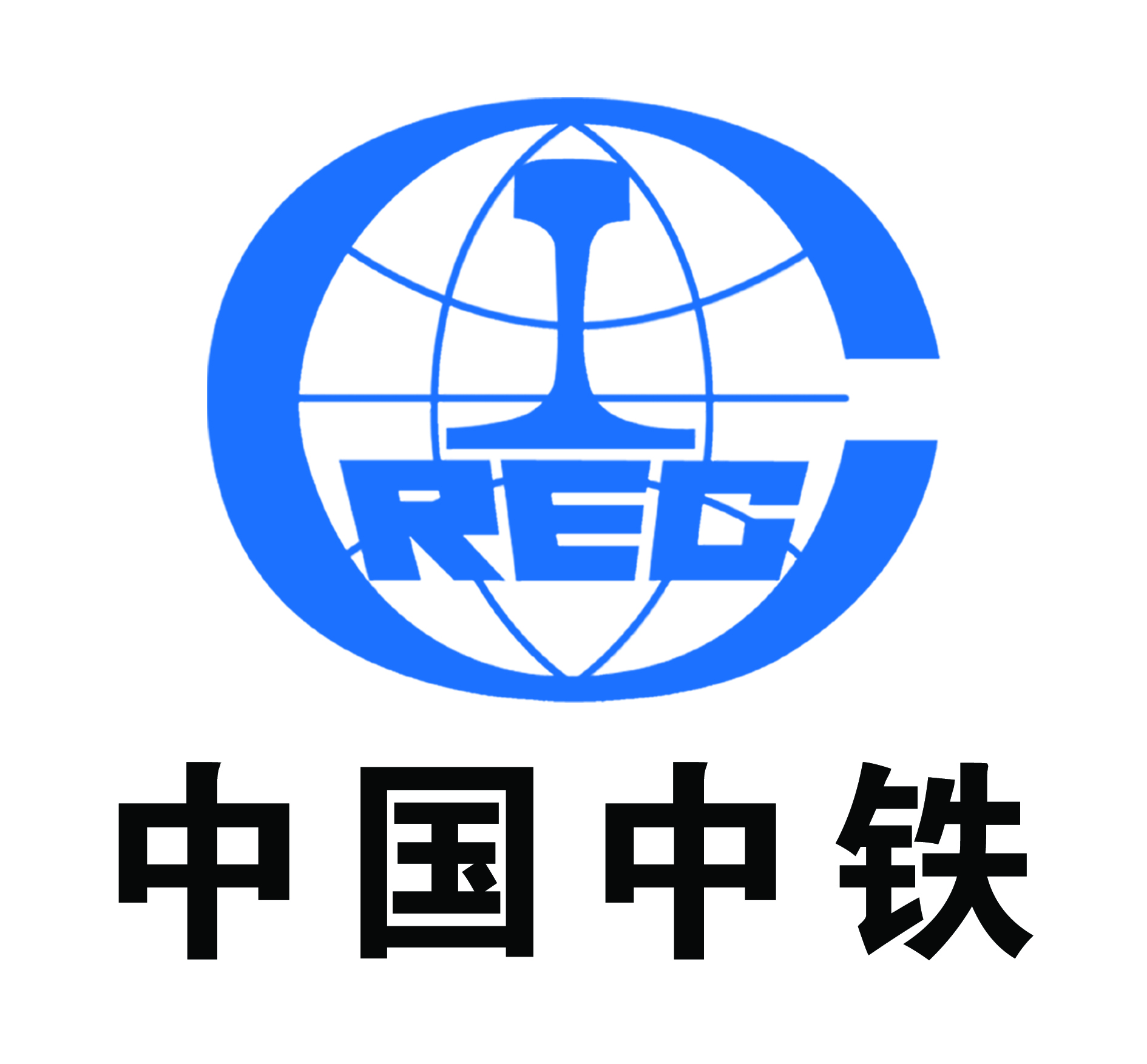 中铁六局集团公司物资管理部二〇一六年十一月二十九日前  言中铁六局集团公司物资管理部和中铁六局集团物资工贸有限公司为加强物资系统的信息交流，物资管理信息简报将继续开办，希望指挥部、子分公司物资人员每月将本单位的物资工作、集采工作、近期计划，各项成绩、重大事件等信息及时报送给我们，欢迎大家涌跃投稿，投稿时间为每月20日前。物资管理信息简报自2009年7月15日创刊后，已发表44期。在此期间，受到了集团公司各位领导和各位同事的关心，受到了各指挥部和子分公司各级物资人员的支持，希望我们的简报能够越办越好，越办越丰富，成为集团公司各位物资人员的喜爱读物和工作伴侣。在新的一年，物资管理部和物贸公司感谢大家长久以来的厚爱与支持，同时也希望大家在2016年更加支持我们、多给我们提出宝贵建议和意见。责任编辑：严永清 李旭东           核稿：武振亚　董占国抄送:集团公司领导，各部门、各子分公司、局指挥部。目    录第一部分 物资集采信息	5一、11月份物资集采供应信息	5二、11月份电商采购额统计	5三、11月份挂网招标工作	8第二部分 物资管理信息	9一、集团公司本月物资主要管理工作	9二、集团公司下月物资工作计划	12三、子分公司本月物资主要工作	12四、子分公司下月物资工作计划	21五、指挥部本月主要工作	26六、指挥部下月主要工作	29第三部分 物贸工作动态	30一、管理部开展全局三级公司物资三合一检查…………………30二、业务部开创新版块	31集中培训 提升技能水平…………………………………32四、以业务素质提升,促管理水平提高………………………33  物资集采信息  一、11月物资集采信息各子分公司具体完成情况见下表：二、11月份电商采购额统计各子分公司具体完成情况见下表：三、11份挂网招标工作11月份，集团公司共挂网招标采购或竞争性谈判采购共27项，对主要物资在鲁班网、中铁六局物资网和中国采购与招标网进行了挂网。 物资管理信息集团公司11月物资主要管理工作1.参加了中铁四局京沈京冀段钢材的开标会。2.发布《关于加强物资采购合同纠纷管理的通知》和《关于参加股份公司物资采购管理培训班的通知》。3.对丰桥、交通、电务等三个公司进行了物资管理检查。4.对京张铁路太原分部的库房建设进行了现场指导。5.向局办公室报送汇报材料中集团公司物资采购管理部分。6.对部门内业资料进行整理，为审计署检查做好迎检准备。7.对建安、北京、石家庄、铺架公司进行了物资管理检查。8.参加了集团公司公路特级资质信息化会议，按照要求编写相关报告。9.参加了集团公司组织的南沙港施工方案研讨会，对南沙港项目的建设提出物资管理的要求。10.参加了集团公司组织的国资委2016年度中央企业年度工作报告布置培训视频会议。11.参加了集团公司成本合同部组织的太原公司霞凝站项目成本调研。12.转发中国铁路局关于监督抽查铁路产品质量情况的通报，并要求各子分公司对中铁六局物资网未进行审核的863家供方进行审核。13.对石济代建石家庄梁厂进行了外加剂情况调查。14.下发了物资办事处考核的通知。15.组织各公司物资部长和副部长参加股份公司采购管理部开展的物资采购管理培训。16.管理部梳理了所有的物贸公司所签订的合同，完善了合同管理台账。17.编制集团公司“十三五”规划的物资部分。18.对各单位的工总巡视整改问题中无法整改的部分进行了相关人员问责资料的收集。19.根据股份公司下发的第四批、第五批限制交易供方名单，编制了集团公司年度第四批物资限制交易供方名册。20.编制报送集团公司特级资质信息化报告的物资部分。21.收集了相关公司报送的物资办事处考核评分表，汇总后移交业务部。22.下发了开展鲁班网招标采购培训的通知，于15日至18日进行培训，此次培训在鲁班网完成采购合同180份，其中丰桥13份、北京14份、呼和3份、建安30份、路桥22份、石家庄46份、物贸35份、交通17份。合同总金额11.267亿元。23.编制了公司三标一体外审所需资料和报表，顺利通过了公司和物资部的外审。24.编制报送了物资部内控评价管理报表。25.组织各子分公司开展了合同排查工作，重点排查我方合同违约条款是否可能存在大额违约金，此次合同排查涉及13个子分公司，296个项目部，共排查7713份合同，存在我方违约条款合同5184份，符合公司合同违约条款规定的5184份，各公司均能严格执行集团公司合同范本，已签订封闭协议2133份。此次排查合同总金额161.55亿元，已经结算98.30亿元。26.11月 17-18日对路桥公司，太原公司进行物资管理检查。27.编写物贸公司管理部本年物资总结及明年工作计划。28.针对检查中发现各公司在成本分析中使用的版本参差不齐，为了成本分析更细化，修定了成本分析新模板。29. 编制完成集团公司年度考核评分标准物资部分并报送局财务部。30.参加了越南轻轨合同评审视频会。31.对天津公司、呼和公司进行物资管理检查。32.整理汇总北京公司全年检查过程中发现的各类问题。33.收集整理各公司11月份的报表。34.转发股份第六批不合格供方名单,根据股份公司文件同期转发《中国铁路总公司2016年9月供应商信用评价结果的通知》。35.完成全局物资人员培训方案初稿，预期分2轮5个批次对全局物资人员进行全覆盖统计。36.24日，到京张指挥部调查张唐钢材起诉事宜。37.25日，收集各单位2016年物资工作总结及2017年工作安排。38.整体统筹安排钢轨道岔、油品计划，并就天津公司钢轨事宜与中铁物贸轨料部进行了联系，协助催料。39．鲁班网继续完善相关数据，截止十一月底签订合同达到196份，合同金额达到13.21亿元。二、集团公司下月物资工作计划     1.将11月份的报表审核汇总后上报股份公司。2. 整理合同档案工作，并完成编号归档。3.指导各公司做好鲁班网注册。4.做好供方在鲁班网的注册和分级管理。5.做好物资部和管理部大事记的编写、报送工作。三、子分公司本月物资主要工作（一）北京公司1. 根据公司日常管理工作要求,完成成本信息系统录入审批管理工作,配合各单位完成结算付款管理工作。2. 根据集团公司物资管理要求,持续推进物资合格供方注册上报工作，积极推进中铁六局物贸商城采购管理。3．组织开展2016年3季度物资例会管理工作。4．参加公司组织的北京S1线、地铁六号线成本分析管理工作。督导京张项目部梳理京张铁路工程物资成本。5．完成公司所属各单位2016年3季度物资管理考核评审工作。6．重点盯控京张工程集采物资供应,保证10.30顺利开通。7. 完成2016年4季度限价文件编制发布工作。8．整理编制各类物资管理资料，顺利完成外部审计管理工作。9. 接受集团公司物资管理部物资大检查工作。10. 物资管理部派员奔赴衢宁协调钢筋、水泥采购供应相关工作。11．根据集团公司管理要求,公司所属各单位进行物资合同排查管理工作。12．完成内控管理相关文件修订报送工作。13．参加集团公司组织的鲁班电子商务采购管理培训工作。14. 完成赣州顶桥、涿州顶桥和手帕口3号桥混凝土定标；完成长安街西延沙石调价和涿州电厂、长安街西延水泥和外环线京沪立交桥水泥涨价的调查工作；完成S1线01标截齿谈判采购工作；协调京张二标保温管供应；完成代建京张钢材二包挂网；完成衢宁河砂二次招标的公告工作； 完成张家口南站工程沙石的定标工作；深入调查9.21限改、限超后对钢筋、水泥运费价格的实际影响；组织召开北京地区钢材等运费调价会议；协调丰沙改建工程、龙爪树工程项目部钢筋供应；完成张家口南站工程水泥外加剂的评标工作；调查北京地区混凝土搅拌站原材供应情况。   （二）太原公司1、接受2016年度三标管理体系外部审核。2、派专人盯控、参与策划京张项目部大临建设。3、组织公司各部门对建安项目部的废旧物资进行处理。4、参加股份公司物资采购管理培训、鲁班电子商务信息系统培训。5、接受集团公司对霞凝项目部成本分析调研。6、根据集团公司要求加强物资采购合同管理，在全公司范围内开展物资合同管理及执行情况排查。7、接受集团公司物资管理部物资管理工作检查。8、帮扶京张项目部迎接股份公司督导巡视组精细化管理检查。9、对阳安项目部梁场预埋件、南太项目部台车的中标结果在中铁六局物资网进行公示。10、对恢河桥项目部混凝土；霞凝项目部渗水土；南太项目部钢材、土工布、防水板、止水带、速凝剂、外加剂、地材、水泥；市政项目部新店北街工程混凝土；晋阳街地铁项目部钢材；西南环项目部道碴、混凝土进行了招标。11、对霞凝项目部道碴、混凝土、钢材、西南环项目部管片厂螺栓、防水涂料、方木在鲁班电子商务平台进行挂网招标。12、对南太项目部锚杆、恢河桥项目部钢材在中铁六局物资网挂网招标，准备进行竞争性谈判。（三）呼和公司1、转发集团公司《中铁六局集团物资周刊（2016.10.20）》，要求各项目部阅读参考，控制好物资采购成本；转发《7.0物资系统预点冲预点操作说明》；转发集团公司《关于开展物资办事处满意度调查的通知》，要求项目部对六局物资办事处进行满意度打分并填写调查表，呼和公司涉及呼张办事处；转发股份公司《关于统计钢铁产品品牌及生产企业的通知》，股份公司拟对钢铁产品实行品牌准入管理，要求各单位根据采购及使用情况统计钢铁产品品牌及生产企业名单，按照股份公司文件通知要求填写并报送统计表格。2、编制下发《物资采购（租赁）合同自查自纠通知》，要求各项目部按通知要求认真排查合同风险，发现漏洞，及时纠偏，杜绝法律纠纷，规避合同风险，维护企业利益；编制下发《呼和公司2016年三季度物资电商竞价采购情况通报》，要求各单位引起高度重视，查看并对比，正视差距，向先进项目看齐，提高认识水平和信息化应用意识，全面利用互联网平台，提升采购效率，降低采购成本。3、参与公司组织的各项目部及分公司三季度经济活动分析会。协助成都天府国际机场高速公路1标项目部完善物资市场调查报告及项目物资管理策划书，编制项目部物资管理交底。协助成都地铁9号线项目部完善物资市场调查报告及项目物资管理策划书。编制绥延高速公路项目部物资管理交底。参加成都天府国际机场项目部、成都地铁9号线项目部项目管理策划书及商合杭项目部专项施工方案的评审会。4、统计汇总各项目物资合同排查情况，编制上报《呼和公司物资合同排查统计表》。 汇总整理各项目部报送的钢铁产品采购信息，编制并上报《呼和公司钢铁产品品牌及生产企业统计表》。为降低工程成本，收集京新项目部、新疆G314项目部剩余周转料型号及数量，并发送绥延项目部核实是否能够再次利用。5、组织进行绥延高速公路项目部彩钢板房的竞争性谈判采购事宜；组织进行混凝土分公司砂石料的竞争性谈判采购事宜。6、盯控各项目部物资采供情况，督促物资计划的上报；组织、盯控各项目部废旧物资处理情况，收集相关资料进行备案。7、结合集团公司物资管理相关文件及公司解困振兴相关文件要求，对物资管理部相关管理制度及办法进行修订，进一步提升物资管理水平，有效控制物资成本。8、整理核对各项目所报供应商的网上注册内容与实际缴费情况是否相符并督促缴费，查验各供应商汇款回执并督促出具付款委托，收集及审批供方调查审批表，收集及登记供应商准入承诺书、准入申请表，进一步推进中铁物资商城采购。9、整理汇总各项目部10月份物资库存盘点表及10月份物资成本分析资料；编制并上报《呼和公司11月份网络竞价采购统计表》；编制并报送呼和公司11月份物资月度集采报表及经营指标月报。（四）天津公司1、参加股份公司采购管理培训，并组织公司物资部全员学习。2、提前对商合杭项目进行成本督导检查，准备迎接集团公司财务部组织的成本管理检查。3、参加集团公司组织的鲁班电子采购平台的培训。4、参加公司工程部组织的冬施检查和四季度施工综合大检查。5、参加公司纪委组织的效能监察工作。（五）石家庄公司1. 按照领导要求，落实良村专用线道砟，钢轨等物资招标供应。2.按照公司领导要求，做好邯黄等工程审计署检查准备工作。3.按照领导要求，关注第十一项目部要点施工所需物资的供应到位。4.按照公司和邢铁路施工要求，关注护轨、水泥的供应工作。5.集团公司物资部对公司物资管理工作进行检查，对公司三季度物资成本进行分析。6.按企发部安排，接受中质协2016年度管理体系认证审核工作。7.根据工程部通知，完善石家庄地体二号线、平赞高速等四个工程的部门前期策划管理交底。8.参加学军书记、薛总组织邯黄整改会议，并落实相关工作。9.参加公司迎接审计署迎审视频会议。10参加公司成本部组织的培训工作。11.按公司人力资源部要求，派人到中铁五局地铁项目学习轮训。12.按集团公司安排，参加股份公司物资采购管理培训班。13.按领导要求，对物资预警管理办法条款进行修订。14.按集团公司要求，及时上报各项统计报表和信息资料。15.关注石家庄地铁1号线物资管理情况，及时向地铁指挥部上报各种报表。路桥公司做好月份集采物资的对账、结算及调拨工作，并收集、汇总、上报各种物资报表。    2、组织参与第二项目管理部中煤平朔铁路专用线安太堡装车环线及材料线大修工程主要材料的招标工作。    3、根据集团公司、公司关于进一步推进审计问题整改闭合工作的通知，督促、指导项目部做好审计问题的整改闭合工作。组织参与黎湛项目部刺丝滚笼的竞争性谈判工作。按照集团公司物资部关于加强物资采购合同纠纷管理的通知要求，督促指导项目部做好合同排查统计工作。根据集团公司关于统计钢铁产品品牌及生产企业的通知要求，收集、汇总上报公司钢铁产品品牌及生产企业统计表。完善内业资料，接受集团公司物资管理大检查。鉴定、审批并参与京新项目部废旧物资处理工作。    11、根据供应商管理办法的要求，对项目部上报的4家供应商资料进行审核，完成网上注册及线下会签。并核对供应商的缴费情况。12、参加股份公司组织的物资采购管理培训。13、参加集团公司物资部组织的鲁班网软件培训。14、配合公司成本合同部做好汶马项目部、黎湛项目部和第二项目部廊坊热电厂的月度经济活动分析。15、转发集团公司关于公布2016年第四批限制交易供应商名单的通知。（七）丰桥公司1、集团公司物资管理部于对丰桥公司物资管理工作进行了全面检查。丰桥公司物资部对检查中提出的问题进行了梳理，并将在今后的工作中加强对项目物资管理工作的监督、检查和指导。严格按照集团公司物资管理相关文件规定，来规范项目物资管理各项工作。2、完成三季度的各项目物资成本分析，重点对景德镇项目部三季度物资采购、消耗及现场管理各项数据资料进行了分析讨论。3、对商合杭项目部目前的地材供应价格进行了实地调查。4、下发公司四季度主要物资、二三项料及周转材料采购限价文件。5、对合福及张家口各项目审计自查自纠中提出来的问题进行整改，收集、整理相关资料。6、配合安徽广德、宣城及邢台项目部进行桥梁项目生产取证工作。7、对各项目部正在执行的合同进行排查，确定合同内容条款符合规定的要求。8、迎接三标一体管理体系外审检查，确保公司物资管理各项工作符合管理体系要求。9、根据内控体系管理要求，总结编制2016年度内部控制评价工作底稿、风险控制矩阵及控制测试底稿，并配合进行内控体系运行检查。    10、中铁物资商城上共有8个项目进行了非集采物资网络竞价采购，共采购物资37笔，订单金额196.93万元，付款354.14万元。11、对项目成本信息管理系统1.0、2.0中各项目物资采购合同、物资采购结算等信息进行审核。12、认真收集、汇总、上报物资管理相关报表及资料。（八）建安公司1.接受集团公司对公司物资管理的检查，对集团公司在昆明新南站项目检查中发现的问题整改情况及公司三季度物资成本分析情况进行汇报。通过检查,促进了公司的物资管理工作水平的提升。2.接受股份公司对哈南站出口住宅建设项目部的精细化督导检查。通过检查, 促进了项目物资管理工作,完善了项目废旧物资管理 “定价、计量、发货、收款”等方面的环节。3.接受中建协对北京乘务楼项目进行项目管理体系运行审查。通过检查,理顺了项目主要物资总控台账编制、合格供方评审内容、材料验收及试验方案的制订等方面的流程管理。4.接受中建协对公司进行企业管理体系运行审查。审查了公司物资部在工作职能及制度建立、质量及环境安全的目标制定、供方及对其评价审查、招标采购等方面的管理情况,通过检查交流,提升了公司的物资管理水平。5.转发集团公司《关于公布2016年第四批限制交易供应商名单的通知》，并按通知要求，严格贯彻执行。6.组织对新开中鼎物流配套项目进行物资市场调查，并进行了管理交底。7.根据集团公司要求,完成了公司物资采购合同风险排查。（九）交通公司完成了之前所有招标与竞争性谈判在鲁班网上定标和合同签定等工作完成对西安项目部混凝土管片第三次在鲁班网上竞争性谈判工作。3、完成对太原项目部防水材料第二次在鲁班网上竞争性谈判工作。4、完成对海启项目部水泥、粉煤灰、减水剂和锚具第三次在六局网上竞争性谈判工作。5、完成对武汉项目部钢材第三次在六局网上竞争性谈判工作。6、完成太原项目部防水材料、油脂、泡沫在鲁班网上开标工作。7、完成对武汉项目部盾构混凝土管片在鲁班网开标工作。8、完成北京项目部前期市场调查。9、培训新成立公司物资系统人员管理工作。10、完成了本月上报各类相关报表、数据统计工作。11、完成物资管理部日常工作。（十）铺架分公司1.石完成锡澄运河黄石大桥项目的钢板招标公示，签订采购合同。2. 完成商合杭工程、和邢工程物资总计划上报审批工作。（十一）广州公司1. 对中铁建工集团的对标学习情况进行总结，提高项目物资管理规范程度。2. 与局物贸公司洽谈局集采物资的集中付款，东海岛铁路、梅汕铁路、南沙港铁路项目的局集采物资款项均由公司集中付款，进行资金统筹，利用资金杠杆保障物资供应顺畅。3. 为梅汕、南沙港项目部需用的二手墩柱和挂蓝模板询价。4. 与中石油铁工油品销售有限公司洽谈柴油款的集中支付问题。5. 与公司检查组一行到东海岛、南宁市政工程项目部进行检查指导。6. 配合局物贸公司进行广州南沙港铁路项目主材招标采购挂网。7. 南沙港铁路项目墩柱钢模板竞争性谈判采购挂网。8. 广佛江快速通道项目部粉煤灰第二批次竞争性谈判开标，并完成定标工作。9. 调查梅汕铁路项目部水泥涨价问题。（十二）海外公司1.越南河内轻轨项目第八批、第九批及第十批扣件出口运输等相关工作。2.越南河内轻轨项目第八批、第九批及第十批扣件收货及清关通关等相关工作3.越南河内轻轨项目车档及异型钢轨的出口运输等相关工作。4.越南很悲轻轨项目车档及异形钢轨的收货及清关通关等相关工作。（十三）电务公司1、检查督导各项目管理。2、继续梳理盘点夯实物资实际成本，消减库存，减少资金占用，夯实项目实际成本。3、做好2016年度总结和下一年计划工作。4、总结经验和不足，为2016年11月30日至12月2日组织物机系统培训工作做好准备。5、完成公司布置的其他活动及本部事务性工作。四、子分公司下月物资工作计划（一）北京公司1. 根据成本信息系统使用管理要求,开展常规物资信息录入工作，持续推进1.0及2.0成本信息系统使用管理工作；完成非上线物资付款审批管理工作。 2. 修订物资管理例会汇报资料，加强项目部月度成本分析管理。    3. 完成2016年物资管理工作总结及2017年物资工作计划工作。4. 整理完善物资管理相关资料，迎接外审检查及国家审计管理工作。    5. 关注协调衢宁工程、京张工程、蒙华工程、长安街西延及唐山环线等工程的周转料供应。 6．组织协调项目部与唐山环线工程爬模厂家和锚拉钢板厂家价格谈判；组织资料上报局物资管理部申请钢筋运费调价；实施衢宁河砂开标，衢宁水泥和粉煤灰价格谈判工作；重点盯控京张工程集采物资供应。（二）太原公司1．编制解困振兴物资系统三年工作总结及2017年工作设想。2．根据公司安排，对京张项目管理实验室活动课题进行立项并开展课题研究。3．接受集团公司对蒙华项目部成本分析调研。4．对南太项目部外加剂、速凝剂在鲁班电子商务平台进行挂网招标。（三）呼和公司1．关注各新开项目部前期物资需用及供应的情况，做好项目组建初期各项工作的推进；及时收集项目主要材料供应方式及采购计划，组织采购计划的报送及招标准备。2．结合解困振兴文件的相关要求，对物资管理部相关管理制度及办法进行修订，提升过程中管控能力，提高物资管理水平。3．整理汇总相关资料，为年终物资管理工作总结及年度物资成本分析做好准备工作。4．盯控各项目部物资采供情况，保障施工顺利进行。5．盯控新中标项目相关筹备工作及前期物资采供情况。（四）天津公司1．针对股份公司培训内容及新修订的管理办法进行研讨，准备着手修订、编制公司一系列物资管理办法；2．重点关注商合杭项目即将迎接的集团公司财务部组织的成本分析工作，细化成本分析资料，保证准确；3．按照集团公司、公司审计工作要求，对审计涉及问题进行持续自查自纠。	（五）石家庄公司1.根据和邢铁路项目工期要求，关注主要物资的协调供应工作。2.根据石济代建工期及公司领导要求，关注石济代建项目部要点施工物资供应。3.根据集团公司批复或委托，组织主要物资的招标采购工作。4.根据公司统一安排，对项目部进行精细化、执行力综合检查。5.按集团公司要求积极推进公司集中采购和非集采物资的电子商务采购工作。 路桥公司1.开展对公司所属项目部的物资大检查工作。2.组织公司物资管理人员进行业务培训。3.组织参与汶马项目部钢材招标工作。4.针对集团公司物资大检查中存在的问题进行整改。5.做好2016年物资管理工作的总结和2017年物资管理工作的设想。（七）丰桥公司1．督促石家庄梁场抓紧办理减水剂外检及使用相关事宜。2．督促商合杭项目抓紧给监理上报减水剂配比，待批准后及时更换减水剂厂家，使用中标单位减水剂。（八）建安公司1.组织协调各项工程集采物资采购供应工作。2.组织对哈尔滨挤塑板、兰州商砼、中鼎物流商砼、钢板、油漆、屋面板、墙面板等进行挂网招标。3.统计完善公司2016年度供方资料,组织对公司供方进行年度评审。4.整理完善2016年度相关招标资料并归档。5.收集、汇总各项目部物资统计报表数据。适时掌握各项目部物资库存、当地物资采购以及物资消耗情况，及时检查监督和指导现场物资管理工作。6.组织召开2016年4季度物资成本分析会，对已收尾项目重点关注，进行整体分析。对新开项目要加强物资成本管理，捋顺工作流程，严格执行限额领发料制度，与相关部门协调配合，做好年度成本分析工作。7.做好2016年度物资工作总结，与财务部门配合及时、准确的完成年度报表统计工作。（九）交通公司1．继续盯控各项目部成本信息系统1.0、2.0的录入工作。2．对公司各项目部集采物资及时上报集团公司审批。3．完善成都项目部物资在鲁班网上的准备工作。4．完善西安项目部混凝土管片第三次在鲁班网上竞争性谈判开标工作。5．完善太原项目部防水材料第二次在鲁班网上竞争性谈判开标工作。6．完善海启项目部水泥、粉煤灰、减水剂和锚具第三次在六局网上竞争性谈判开标工作。7．完善武汉项目部钢材第三次在六局网上竞争性谈判开标工作。8．继续培训公司物资系统人员管理工作。9．继续做好上报各类相关报表、数据统计工作。10．完成物资管理部日常工作。（十）铺架分公司1.完成商合杭工程、和邢工程物资集中采购招标工作。2.完成对重点工程九景衢、石济代建物资的供应保障工作。（十一）广州公司1. 配合局物贸公司进行广州南沙港铁路项目主材开标、定标。2. 南沙港铁路项目墩柱钢模板竞争性谈判开标、定标。3. 完成南沙港铁路项目部声测管、土工材料、排水板等的招标工作。4. 准备集团公司对我公司的年度物资大检查工作。5. 准备集团公司董事会对广州公司的调研工作。6. 2016年度物资管理工作总结。7. 佛山地铁3号线项目物资市场调查，对自采物资进行挂网招标。8. 东海岛项目部预应力混凝土竞争性谈判开标、定标。9. 梅汕项目部预埋件、中粗砂、挂蓝模板竞争性谈判开标、定标。（十二）海外公司1．越南河内轻轨项目最后一批扣件发货。（十三）电务公司1．全面夯实各在建项目成本，盘点库存物资。2．组织好培训工作，为下一步工作打好理论基础。五、指挥部本月主要工作（一）蒙华指挥部1.签订联采物资钢筋、水泥、钢绞线运费补偿四方协议。2. 向股份公司供应中心提报第六批次自购物资招标计划，项目部粉煤灰计划9万吨、早强水泥计划5000吨。3.与股份公司蒙华供应中心新招标确定的锚具、支座砂浆及孔道压浆料中标厂家进行对接。4.与局物贸公司签订新增加的周转材料二衬台车、仰拱栈桥内供协议。5.11月21日陪同晋豫指物资部领导检查拌合站。（二）京张铁路二标项目部1．物贸公司所供应的两站过渡工程线上料都已到位，昌平北、黄土店顺利开通，参加两站开通表彰会、文艺慰问演出。2．业主对甲供热泵型空调二次开标后价格超出预算太高，经北京局批准，对空调系统进行了谈判，确定了厂家。 3．钢材、水泥、外加剂、粉煤灰等物资正常供应。4．配合国家铁路局对京张铁路进行原材料抽检。5．报监理京张铁路冬季施工物资储备情况。6．配合物贸公司结算，办理承兑。7．配合项目部各部门，迎接股份公司第二督导巡视组对京张二标进行检查。8．会同工程部、安质部对各分部进行了安全检查。9．提报2017年及以后基建大中型项目钢轨情况。六、指挥部下月主要工作（一）蒙华指挥部1.年底储备甲供防水板、止水带，联采钢筋等材料。2.对入围甲方道砟合格供方名录的厂家进行资源调查。3.冬季施工物资检查。4.对各拌合站进行一次原材取样抽检。5.与晋豫指挥部物资部就第一批次联采物资2016年12月31日到期可能结束供应的局面进行协商，提前准备应急方案。（二）京张铁路二标项目部1．两站过渡工程昌平北剩余工程物资供应3．全利配合物贸公司结算，资金到位后尽快付款4．对砂石料等物资涨价问题需集团公司物资部尽快协调5．结合现场征地拆迁情况，提前提报甲供物资计划，保证后勤工作到位。  物贸工作动态（一）管理部开展全局三级公司物资三合一检查管理部于10月25开始进行全局范围的三级公司物资三合一检查，即三季度物资成本分析、物资一对一约谈和三级公司物资管理工作检查。本着联合检查，减少中间环节的原则，管理部最大限度的利用时间提高检查效率，为提升全局物资管理工作而努力。10月25日至11月4日陆续对丰桥公司、电务公司、北京公司、建安公司、石家庄公司、铺架公司进行了检查。通过内业资料的检查，三个公司的物资管理工作虽然有所提高，与集团公司的要求相比还有一定的差距，管理力度不够，管理覆盖面不全，物资采购权限集中度还不够通过检查发现物资成本分析投入精力不足，分析报告流于形式，内容大部分为倒推数据或根据报表数据凭空制造。大部分报告中存在数据虚浮，前后矛盾的问题。虽在前期股份公司整改工作中各单位已认真整改落实，加强完善整改资料及责任落实。但在三级公司管理层面大部分单位仍需要提高认识，尽快补齐短板杜绝哑铃型管理体系的出现，实现物资管理工作的上下统一。（二）物贸公司业务部开创新版块2016年下半年中铁六局物贸公司获得招标代理资质，意味着公司可以正式开展此项业务。为筹备此事以尽快顺利开展业务，物贸公司去中铁电气化局进行调研学习经营思路以及操作流程。为招标代理业务有序开展，成立招标事业部，隶属于物贸公司业务部统一管理。（三）组织鲁班网集中培训 提升操作技能水平管理部于11月15日至18日组织全局三级公司鲁班系统相关人员进行集中培训，巩固提升老员工技术水平，培养锻炼新同志操作技能。面对集团公司各子分公司在鲁班电子商务信息平台开展招标采购流程操作不全，数据偏小的现状，物资部于11月开展鲁班网招标采购培训。本次培训的重点是指导三级公司利用鲁班网如何全流程的进行招标采购工作，从计划生成直至签订采购合同。此次培训在鲁班网完成采购合同196份，其中丰桥13份、北京14份、呼和3份、建安30份、路桥22份、石家庄46份、物贸35份、交通14份，电务2份，广州17份。合同总金额达到15.3亿元。通过此次培训，极大的提高了业务人员对鲁班电子商务信息平台的操作水平，完善了今年集团公司在鲁班网招标采购流程，补齐各公司在鲁班网采购流程和数据，推进股份公司鲁班电子商务平台软件采购模块的全面应用。（四）管理部以业务素质提升，促管理水平提高2016年11月8日-11月11日，六局管理系统人员在中国铁路工程总公司党校，参加了股份公司组织的“物资采购管理培训班”，在本次培训学习中，重点学习了中国中铁采购管理体系改革总体思路宣讲、物资采购管理制度文件解读、物资采购职业道德教育、采购合同法律知识、鲁班平台应用等内容。通过深入学习，对股份公司制订出台的一系列采购管理和物资管理规章制度有了进一步的认识和理解，更深入了解股份公司对物资系统管理工作的要求，明确管理重点和管理目标。通过在培训中各二级公司之间的业务交流，取长补短，树立典型，更加提高了业务素质，为物资管理水平的提高奠定了基础。序号单位名称集采额（万元）集采额（万元）完成比例完成比例完成比例完成比例序号单位名称当月年累集采指标完成率年累产值比例1北京公司1087211764712300095.6536750732.02太原公司566010095510400097.0733338430.33呼和公司17195846779000094.0917963247.14天津公司202819153875000122.0522430740.85石家庄公司7077689847500091.9818395537.56电务公司23402992520000149.6310797627.77丰桥公司51675638850000112.7814018840.28建安公司4859522876000087.1516138832.49路桥公司53147568975000100.9224034831.510海外公司156542054520000102.738558324.011交通公司9239547605900092.8118453929.712广州公司58514558945000101.3114597331.213铺架分公司1278100234000250.586921714.5合计110787809007800000101.13242399733.4序号单位名称年累统计年累统计年累统计年累统计年累统计年累统计年累统计年指标(万元)年指标(万元)年指标(万元)序号单位名称项目数询价次阿里巴巴专区阿里巴巴专区中铁物资商城中铁物资商城合计金额年度指标商城指标完成率序号单位名称项目数询价次询价金额成交金额成交金额结算金额合计金额年度指标商城指标完成率1北京公司322512317497135281464280341464280341471415629000162.70163.52太原公司32140255402551191008501180509271180911828200143.96144.03呼和公司1013618902440170369653583696535837405527700052.8153.44天津公司17000172580621725806217258062580029.7629.85石家庄公司000336901.621236202274845974048796642580083.5584.16电务公司400014794471479447147944722006.726.77丰桥公司16003336505475080572070783824044343320064.7175.18建安公司15000263846091007189110071891460021.9021.99路桥公司136171961695189872355582793031325135503124570053.1862.310海外公司00003674436744367442183.72183.711交通公司186741875982110686854390818953325045043937304450073.8997.612广州公司1058181481457374200237783592498519932781844340073.4996.413铺架分公司138492004920045516503007689305687460050.1350.914置业公司20.000.0015信达公司20.00016设计院20.00017物贸公司20.00018局机关20.000序号单位名称年累统计年累统计年累统计年累统计年累统计年累统计年累统计年指标(万元)年指标(万元)年指标(万元)序号单位名称项目数询价次阿里巴巴专区阿里巴巴专区中铁物资商城中铁物资商城合计金额年度指标商城指标完成率序号单位名称项目数询价次询价金额成交金额成交金额结算金额合计金额年度指标商城指标完成率19天津指挥部20.00020太原指挥部20.00021内蒙指挥部20.00022石家庄指20.00023蒙华指挥部20.00024张呼项目部20.00025石济指挥部20.00026梅汕指挥部20.00027商合杭指20.00028衢宁指挥部20.00029蓟港指挥部20.00030张唐指挥部20.00031宁西指挥部20.00032合福指挥部20.00033昆枢指挥部20.00034昆玉指挥部20.00035丰西指挥部20.00036京张指挥部130001300013000343.3343.3合计185136336044242281674876218214114910844725196743896005181.7886.5序号名称挂网时间1·黎湛铁路电气化改造工程Ⅰ标工程自购料谈判公告2016-11-022·中铁六局集团北京铁路建设有限公司代建京张铁路站前工程自购物资采购招标公告2016-11-023·中铁六局集团有限公司太原市轨道交通2号线一期工程土建施工SGTJ-216标段钢材竞争性谈判公告2016-11-034·中铁六局集团有限公司南沙港铁路（NSGZQ-5标）工程物资招标公告2016-11-045·中铁六局集团衢宁铁路工程（福建段）站前1标地材采购竞争性二次谈判公告2016-11-076·中铁六局集团交通工程有限公司武汉地铁工程自购物资招标公告2016-11-077·中国中铁六局玉磨铁路项目经理部新建铁路玉溪至磨憨线站前YMZQ-1标项目工程自购料谈判公告2016-11-078·中铁六局集团有限公司南沙港铁路（NSGZQ-5标）工程指挥部主材采购招标文件补遗2016-11-109·中铁六局集团有限公司南沙港铁路（NSGZQ-5标）工程主材采购招标问题答疑2016-11-1110·中铁六局集团霞凝货场扩建排洪工程混凝土竞争性谈判公告2016-11-1611·中铁六局集团霞凝货场扩建工程道碴竞争性谈判公告2016-11-1612·中铁六局集团交通工程有限公司西安地铁工程物资采购竞争性谈判公告2016-11-1613·中铁六局南梁至太白高速公路试验段工程中空锚杆竞争性谈判采购公告2016-11-1614·中铁六局集团太原铁路建设有限公司朔州市开发路恢河大桥钢材竞争性谈判采购公告2016-11-1715·中铁六局集团有限公司南沙港铁路（NSGZQ-5标）工程指挥部钢模板采购谈判公告2016-11-1716·中铁六局集团交通工程有限公司武汉地铁工程钢材采购竞争性谈判公告2016-11-1717·中铁六局集团太原铁路枢纽新建西南环线工程管片用材料竞争性谈判采购公告2016-11-1718·中铁六局集团北京铁路建设有限公司代建京张铁路站前工程自购物资采购开标时间补遗2016-11-1819·中铁六局集团太原铁路建设有限公司太原铁路枢纽新建西南环线工程台车物资竞争性谈判公告2016-11-1820·中铁六局集团有限公司汶马高速公路C5合同段项目工程钢材采购招标公告2016-11-1821·中铁六局集团交通工程有限公司海启高速自购物资采购竞争性谈判公告2016-11-2222·中铁六局集团霞凝货场扩建排洪工程钢材采购招标公告2016-11-2223·中铁六局集团交通工程有限公司太原铁路枢纽西南环线盾构项目物资采购竞争性谈判公告2016-11-2324·中铁六局集团石家庄铁路建设有限公司良村站石家庄炼化分公司铁路专用线改扩建工程钢轨竞争性谈判采购公告2016-11-2425·中铁六局集团霞凝货场扩建排洪工程混凝土竞争性谈判公告2016-11-2426·中铁六局集团霞凝货场扩建工程道碴竞争性谈判公告2016-11-2427·中铁六局集团广州公司东海岛铁路项目混凝土管桩采购竞争性谈判公告2016-11-24282930